CHINESE FLAGSHIP SECONDARY CURRICULUMLEVEL 1, UNIT 4Interpersonal Speaking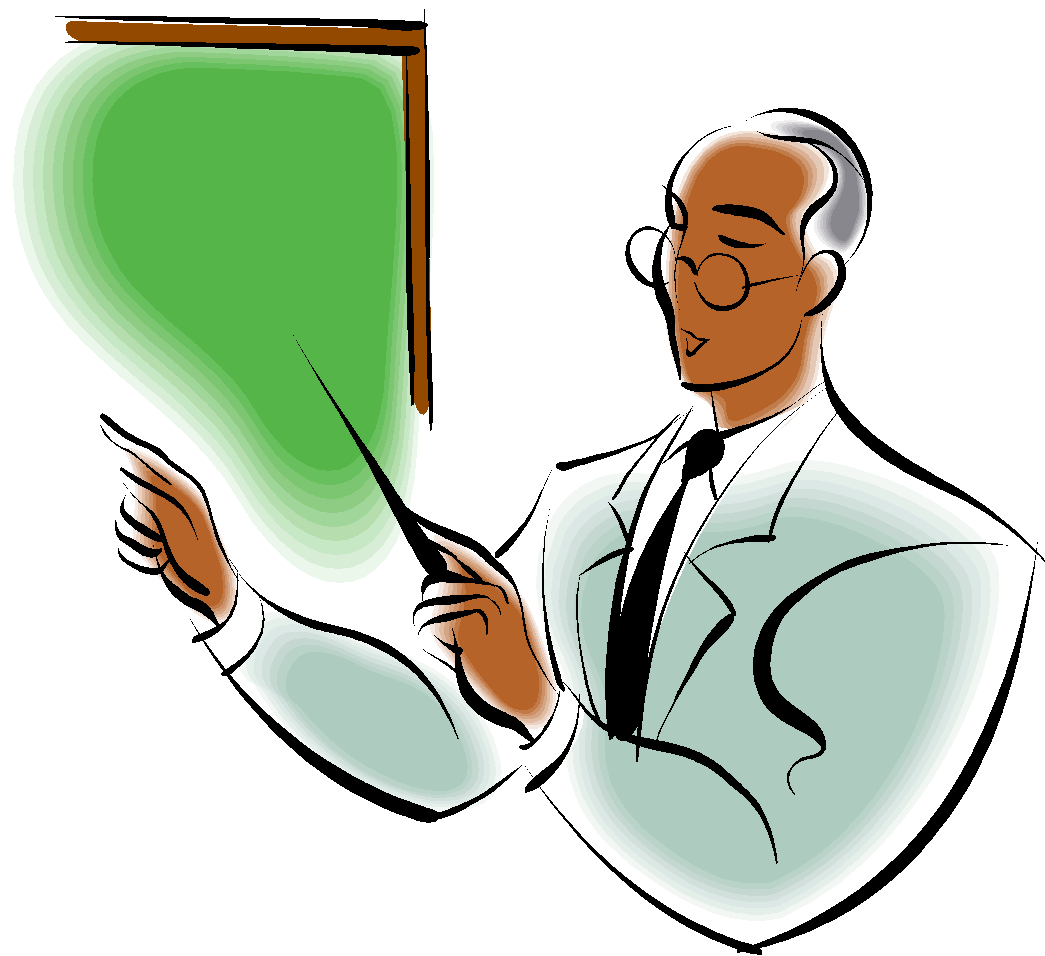 Mr. Wang (王) is a high school principle in China.  He was invited to visit Your School.  He would like to know the student daily routine in your school.  But unfortunately the principle in your school cannot speak Chinese, so he took Mr. Wang to the Chinese classroom to let one of the students in your class explain that to him.  Imagine you are the one who was appointed to have the conversation with Mr. Wang, Use the guide below to have your conversation.  Mr. Wang [speak first]Say hello and ask the student’s name Ask the student when he / she goes to school Respond to the student’s question, ask how many classes he / she has every dayRespond to the student’s questions, and ask what classes they have every daySay thank you to the students and say goodbyeStudent [Mr. Wang starts first]Respond to Mr. Wang, saying “hello” and answer his questionRespond to Mr. Wang’s question,  and ask when his students in China start classRespond to Mr. Wang’s question, and ask how many classes his students  have every day, and what kind of  activities his students have after school Respond to Mr. Wang’s questions. Say you are welcome and farewell.